ปร.๑แบบขออนุญาตไปราชการส่วนราชการ...คณะเทคโนโลยีการเกษตร..มหาวิทยาลัยราชภัฏลำปาง.........................................................................................................ที่...อว..0613.3/กษ...........................................................วันที่.................................................................................................................................เรื่อง  ขออนุญาตไปราชการเรียน  คณบดีคณะเทคโนโลยีการเกษตร	อ้างถึง  ...................................................................................................................................................................................................................สิ่งที่ส่งมาด้วย ........................................................................................................................................................................................................	ด้วยข้าพเจ้า...........................................................................ตำแหน่ง..................................................................ระดับ...........................และบุคคลต่อไปนี้	๑ …..........................................…..……………………ตำแหน่ง…......................................……….…………….ระดับ...............…………		๒ ..........................................................................ตำแหน่ง..................................................................ระดับ...........................มีความประสงค์จะไปราชการเพื่อ (   ) อบรม/ประชุม/สัมมนา  (   ) นิเทศ นศ.  (   ) ติดต่อราชการ เรื่อง..............................................................................................................................................................................................................................................................................................    สถานที่..................................................................................................................วันที่..............................................ถึงวันที่...................................(  ) ขอใช้รถยนต์ของมหาวิทยาลัยฯหมายเลขทะเบียน............................. (  ) ขอใช้ยานพาหนะส่วนตัว ทั้งนี้เนื่องจากมหาวิทยาลัยไม่สามารถบริการรถให้ได้  หรืออื่นๆ(โปรดระบุ)........................................................................................................................................................การไปราชการครั้งนี้ข้าพเจ้า (   ) ไม่ขอเบิกค่าใช้จ่ายใดๆ  (   ) ขอเบิกค่าใช้จ่าย   เป็นจำนวนเงินรวมทั้งสิ้น...................................บาท เพื่อใช้ในรายการดังต่อไปนี้	-- ค่าลงทะเบียน..............................บาท ค่าที่พัก............................คืน............ห้อง เป็นเงิน....…....…….............บาท		            -- ค่ายานพาหนะ........…….…...........บาท ค่าเบี้ยเลี้ยง.....................วัน.............คน  เป็นเงิน..............................บาท		            -- ค่าน้ำมันเชื้อเพลิง กิโลเมตรละ........…บาท  จำนวน...............…..กิโลเมตร เป็นเงิน.......................................บาท			-- ค่าอื่นๆ........................................................................................................... เป็นเงิน...................................บาท	จึงเรียนมาเพื่อโปรดพิจารณาอนุญาต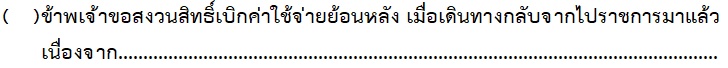 								                ลงชื่อ......................................................................                                                                                                                      (....................................................................)(๑) ความเห็นของงานยานพาหนะ(๒) ความเห็นของคณบดี,หัวหน้าสาขาวิชา,หัวหน้าสำนักงาน/หน่วยงาน(    ) อนุญาต  (    ) เห็นควรอนุญาต โดยขออนุมัติค่าใช้จ่ายจากเงิน(   ) งปม. (   ) เงินรายได้ (    ) อื่นๆ....................................................ในวงเงิน.....................................................บาทโครงการ........................................................................................กิจกรรม........................................................................................ลงชื่อ..............................................
(.......................................................).........../...................../..............(    ) สามารถบริการรถได้ ทะเบียนเลขที่...................................(    ) ไม่สามารถบริการรถได้ เนื่องจากรถยนต์ติดราชการลงชื่อ..............................................
(..........................................................).........../..................../...............(    ) เนื่องจากเป็นวันหยุดราชการ จึงเห็นควรให้หน่วยงาน       ที่ขอใช้รถยนต์ เบิกค่าตอบแทนการปฏิบัติงานนอกเวลา       ราชการให้พนักงานขับรถยนต์ตามระเบียบฯ(๒) ความเห็นของคณบดี,หัวหน้าสาขาวิชา,หัวหน้าสำนักงาน/หน่วยงาน(    ) อนุญาต  (    ) เห็นควรอนุญาต โดยขออนุมัติค่าใช้จ่ายจากเงิน(   ) งปม. (   ) เงินรายได้ (    ) อื่นๆ....................................................ในวงเงิน.....................................................บาทโครงการ........................................................................................กิจกรรม........................................................................................ลงชื่อ..............................................
(.......................................................).........../...................../..............(๓) ความเห็นของ ผอ.กองนโยบายและแผน (กรณีใช้งบกลาง)ได้ตรวจสอบแล้ว เห็นว่า(    ) ถูกต้อง  (    ) อื่นๆ................................................................ลงชื่อ..............................................
(.............................................................)........../.............../..........(    ) อนุญาตและอนุมัติค่าใช้จ่ายตามเสนอ(    ) อื่นๆ.............................................................ลงชื่อ..............................................
(..................................................................)คณบดีคณะเทคโนโลยีการเกษตร/ผู้รับมอบอำนาจ............/..................../..............